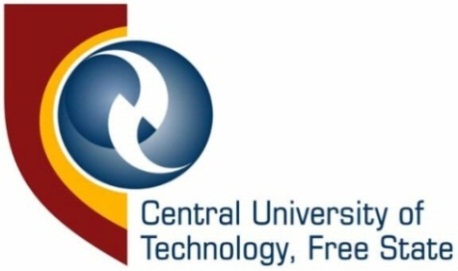 APPLICATION FOR EMPLOYMENTLS 140APPLICATION FOR EMPLOYMENTLS 140APPLICATION FOR EMPLOYMENTLS 140APPLICATION FOR EMPLOYMENTLS 140APPLICATION FOR EMPLOYMENTLS 140APPLICATION FOR EMPLOYMENTLS 140APPLICATION FOR EMPLOYMENTLS 140APPLICATION FOR EMPLOYMENTLS 140APPLICATION FOR EMPLOYMENTLS 140APPLICATION FOR EMPLOYMENTLS 140APPLICATION FOR EMPLOYMENTLS 140KINDLY COMPLETE THIS FORM AND RETURN IT TO THE CENTRAL UNIVERSITY OF TECHNOLOGY, FREE STATE AT:KINDLY COMPLETE THIS FORM AND RETURN IT TO THE CENTRAL UNIVERSITY OF TECHNOLOGY, FREE STATE AT:KINDLY COMPLETE THIS FORM AND RETURN IT TO THE CENTRAL UNIVERSITY OF TECHNOLOGY, FREE STATE AT:KINDLY COMPLETE THIS FORM AND RETURN IT TO THE CENTRAL UNIVERSITY OF TECHNOLOGY, FREE STATE AT:KINDLY COMPLETE THIS FORM AND RETURN IT TO THE CENTRAL UNIVERSITY OF TECHNOLOGY, FREE STATE AT:KINDLY COMPLETE THIS FORM AND RETURN IT TO THE CENTRAL UNIVERSITY OF TECHNOLOGY, FREE STATE AT:KINDLY COMPLETE THIS FORM AND RETURN IT TO THE CENTRAL UNIVERSITY OF TECHNOLOGY, FREE STATE AT:KINDLY COMPLETE THIS FORM AND RETURN IT TO THE CENTRAL UNIVERSITY OF TECHNOLOGY, FREE STATE AT:KINDLY COMPLETE THIS FORM AND RETURN IT TO THE CENTRAL UNIVERSITY OF TECHNOLOGY, FREE STATE AT:KINDLY COMPLETE THIS FORM AND RETURN IT TO THE CENTRAL UNIVERSITY OF TECHNOLOGY, FREE STATE AT:KINDLY COMPLETE THIS FORM AND RETURN IT TO THE CENTRAL UNIVERSITY OF TECHNOLOGY, FREE STATE AT:KINDLY COMPLETE THIS FORM AND RETURN IT TO THE CENTRAL UNIVERSITY OF TECHNOLOGY, FREE STATE AT:KINDLY COMPLETE THIS FORM AND RETURN IT TO THE CENTRAL UNIVERSITY OF TECHNOLOGY, FREE STATE AT:KINDLY COMPLETE THIS FORM AND RETURN IT TO THE CENTRAL UNIVERSITY OF TECHNOLOGY, FREE STATE AT:E-mail:  jobs@cut.ac.zaPer mail:Private Bag x20539Bloemfontein, 9300Per mail:Private Bag x20539Bloemfontein, 9300Per mail:Private Bag x20539Bloemfontein, 9300Per mail:Private Bag x20539Bloemfontein, 9300Per mail:Private Bag x20539Bloemfontein, 9300By hand:  The Resourcing office, ZR Mahabane Building Pres. Brand Street BloemfonteinBy hand:  The Resourcing office, ZR Mahabane Building Pres. Brand Street BloemfonteinBy hand:  The Resourcing office, ZR Mahabane Building Pres. Brand Street BloemfonteinBy hand:  The Resourcing office, ZR Mahabane Building Pres. Brand Street BloemfonteinBy hand:  The Resourcing office, ZR Mahabane Building Pres. Brand Street BloemfonteinBy hand:  The Resourcing office, ZR Mahabane Building Pres. Brand Street BloemfonteinBy hand:  The Resourcing office, ZR Mahabane Building Pres. Brand Street BloemfonteinBy hand:  The Resourcing office, ZR Mahabane Building Pres. Brand Street BloemfonteinIMPORTANT REMARKS (Kindly ensure that you read and comply before submitting your application)Please complete a separate application form for each vacancy applied for.  Please quote the reference number of the vacancy as indicated on the advertisement.Only complete applications consisting of ALL of the documents listed below will be considered for selection.  A completed CUT application form; (Application forms are available on CUT’s website, www.cut.ac.za or via e-mail (jobs@cut.ac.za)A comprehensive Curriculum Vitae;A certified copy of the South African identity document, permanent residence permit, and/or passport and work permit, if applicable;A complete set of certified copies of qualifications (only certified copies of documents are required.  Please do NOT submit any original documents); and A certified copy of the SAQA accreditation of any qualifications obtained at education institutions outside South Africa.Verification of all qualifications may be required. Failure to submit a complete application may result in the disqualification of the application from the selection process.IMPORTANT REMARKS (Kindly ensure that you read and comply before submitting your application)Please complete a separate application form for each vacancy applied for.  Please quote the reference number of the vacancy as indicated on the advertisement.Only complete applications consisting of ALL of the documents listed below will be considered for selection.  A completed CUT application form; (Application forms are available on CUT’s website, www.cut.ac.za or via e-mail (jobs@cut.ac.za)A comprehensive Curriculum Vitae;A certified copy of the South African identity document, permanent residence permit, and/or passport and work permit, if applicable;A complete set of certified copies of qualifications (only certified copies of documents are required.  Please do NOT submit any original documents); and A certified copy of the SAQA accreditation of any qualifications obtained at education institutions outside South Africa.Verification of all qualifications may be required. Failure to submit a complete application may result in the disqualification of the application from the selection process.IMPORTANT REMARKS (Kindly ensure that you read and comply before submitting your application)Please complete a separate application form for each vacancy applied for.  Please quote the reference number of the vacancy as indicated on the advertisement.Only complete applications consisting of ALL of the documents listed below will be considered for selection.  A completed CUT application form; (Application forms are available on CUT’s website, www.cut.ac.za or via e-mail (jobs@cut.ac.za)A comprehensive Curriculum Vitae;A certified copy of the South African identity document, permanent residence permit, and/or passport and work permit, if applicable;A complete set of certified copies of qualifications (only certified copies of documents are required.  Please do NOT submit any original documents); and A certified copy of the SAQA accreditation of any qualifications obtained at education institutions outside South Africa.Verification of all qualifications may be required. Failure to submit a complete application may result in the disqualification of the application from the selection process.IMPORTANT REMARKS (Kindly ensure that you read and comply before submitting your application)Please complete a separate application form for each vacancy applied for.  Please quote the reference number of the vacancy as indicated on the advertisement.Only complete applications consisting of ALL of the documents listed below will be considered for selection.  A completed CUT application form; (Application forms are available on CUT’s website, www.cut.ac.za or via e-mail (jobs@cut.ac.za)A comprehensive Curriculum Vitae;A certified copy of the South African identity document, permanent residence permit, and/or passport and work permit, if applicable;A complete set of certified copies of qualifications (only certified copies of documents are required.  Please do NOT submit any original documents); and A certified copy of the SAQA accreditation of any qualifications obtained at education institutions outside South Africa.Verification of all qualifications may be required. Failure to submit a complete application may result in the disqualification of the application from the selection process.IMPORTANT REMARKS (Kindly ensure that you read and comply before submitting your application)Please complete a separate application form for each vacancy applied for.  Please quote the reference number of the vacancy as indicated on the advertisement.Only complete applications consisting of ALL of the documents listed below will be considered for selection.  A completed CUT application form; (Application forms are available on CUT’s website, www.cut.ac.za or via e-mail (jobs@cut.ac.za)A comprehensive Curriculum Vitae;A certified copy of the South African identity document, permanent residence permit, and/or passport and work permit, if applicable;A complete set of certified copies of qualifications (only certified copies of documents are required.  Please do NOT submit any original documents); and A certified copy of the SAQA accreditation of any qualifications obtained at education institutions outside South Africa.Verification of all qualifications may be required. Failure to submit a complete application may result in the disqualification of the application from the selection process.IMPORTANT REMARKS (Kindly ensure that you read and comply before submitting your application)Please complete a separate application form for each vacancy applied for.  Please quote the reference number of the vacancy as indicated on the advertisement.Only complete applications consisting of ALL of the documents listed below will be considered for selection.  A completed CUT application form; (Application forms are available on CUT’s website, www.cut.ac.za or via e-mail (jobs@cut.ac.za)A comprehensive Curriculum Vitae;A certified copy of the South African identity document, permanent residence permit, and/or passport and work permit, if applicable;A complete set of certified copies of qualifications (only certified copies of documents are required.  Please do NOT submit any original documents); and A certified copy of the SAQA accreditation of any qualifications obtained at education institutions outside South Africa.Verification of all qualifications may be required. Failure to submit a complete application may result in the disqualification of the application from the selection process.IMPORTANT REMARKS (Kindly ensure that you read and comply before submitting your application)Please complete a separate application form for each vacancy applied for.  Please quote the reference number of the vacancy as indicated on the advertisement.Only complete applications consisting of ALL of the documents listed below will be considered for selection.  A completed CUT application form; (Application forms are available on CUT’s website, www.cut.ac.za or via e-mail (jobs@cut.ac.za)A comprehensive Curriculum Vitae;A certified copy of the South African identity document, permanent residence permit, and/or passport and work permit, if applicable;A complete set of certified copies of qualifications (only certified copies of documents are required.  Please do NOT submit any original documents); and A certified copy of the SAQA accreditation of any qualifications obtained at education institutions outside South Africa.Verification of all qualifications may be required. Failure to submit a complete application may result in the disqualification of the application from the selection process.IMPORTANT REMARKS (Kindly ensure that you read and comply before submitting your application)Please complete a separate application form for each vacancy applied for.  Please quote the reference number of the vacancy as indicated on the advertisement.Only complete applications consisting of ALL of the documents listed below will be considered for selection.  A completed CUT application form; (Application forms are available on CUT’s website, www.cut.ac.za or via e-mail (jobs@cut.ac.za)A comprehensive Curriculum Vitae;A certified copy of the South African identity document, permanent residence permit, and/or passport and work permit, if applicable;A complete set of certified copies of qualifications (only certified copies of documents are required.  Please do NOT submit any original documents); and A certified copy of the SAQA accreditation of any qualifications obtained at education institutions outside South Africa.Verification of all qualifications may be required. Failure to submit a complete application may result in the disqualification of the application from the selection process.IMPORTANT REMARKS (Kindly ensure that you read and comply before submitting your application)Please complete a separate application form for each vacancy applied for.  Please quote the reference number of the vacancy as indicated on the advertisement.Only complete applications consisting of ALL of the documents listed below will be considered for selection.  A completed CUT application form; (Application forms are available on CUT’s website, www.cut.ac.za or via e-mail (jobs@cut.ac.za)A comprehensive Curriculum Vitae;A certified copy of the South African identity document, permanent residence permit, and/or passport and work permit, if applicable;A complete set of certified copies of qualifications (only certified copies of documents are required.  Please do NOT submit any original documents); and A certified copy of the SAQA accreditation of any qualifications obtained at education institutions outside South Africa.Verification of all qualifications may be required. Failure to submit a complete application may result in the disqualification of the application from the selection process.IMPORTANT REMARKS (Kindly ensure that you read and comply before submitting your application)Please complete a separate application form for each vacancy applied for.  Please quote the reference number of the vacancy as indicated on the advertisement.Only complete applications consisting of ALL of the documents listed below will be considered for selection.  A completed CUT application form; (Application forms are available on CUT’s website, www.cut.ac.za or via e-mail (jobs@cut.ac.za)A comprehensive Curriculum Vitae;A certified copy of the South African identity document, permanent residence permit, and/or passport and work permit, if applicable;A complete set of certified copies of qualifications (only certified copies of documents are required.  Please do NOT submit any original documents); and A certified copy of the SAQA accreditation of any qualifications obtained at education institutions outside South Africa.Verification of all qualifications may be required. Failure to submit a complete application may result in the disqualification of the application from the selection process.IMPORTANT REMARKS (Kindly ensure that you read and comply before submitting your application)Please complete a separate application form for each vacancy applied for.  Please quote the reference number of the vacancy as indicated on the advertisement.Only complete applications consisting of ALL of the documents listed below will be considered for selection.  A completed CUT application form; (Application forms are available on CUT’s website, www.cut.ac.za or via e-mail (jobs@cut.ac.za)A comprehensive Curriculum Vitae;A certified copy of the South African identity document, permanent residence permit, and/or passport and work permit, if applicable;A complete set of certified copies of qualifications (only certified copies of documents are required.  Please do NOT submit any original documents); and A certified copy of the SAQA accreditation of any qualifications obtained at education institutions outside South Africa.Verification of all qualifications may be required. Failure to submit a complete application may result in the disqualification of the application from the selection process.IMPORTANT REMARKS (Kindly ensure that you read and comply before submitting your application)Please complete a separate application form for each vacancy applied for.  Please quote the reference number of the vacancy as indicated on the advertisement.Only complete applications consisting of ALL of the documents listed below will be considered for selection.  A completed CUT application form; (Application forms are available on CUT’s website, www.cut.ac.za or via e-mail (jobs@cut.ac.za)A comprehensive Curriculum Vitae;A certified copy of the South African identity document, permanent residence permit, and/or passport and work permit, if applicable;A complete set of certified copies of qualifications (only certified copies of documents are required.  Please do NOT submit any original documents); and A certified copy of the SAQA accreditation of any qualifications obtained at education institutions outside South Africa.Verification of all qualifications may be required. Failure to submit a complete application may result in the disqualification of the application from the selection process.IMPORTANT REMARKS (Kindly ensure that you read and comply before submitting your application)Please complete a separate application form for each vacancy applied for.  Please quote the reference number of the vacancy as indicated on the advertisement.Only complete applications consisting of ALL of the documents listed below will be considered for selection.  A completed CUT application form; (Application forms are available on CUT’s website, www.cut.ac.za or via e-mail (jobs@cut.ac.za)A comprehensive Curriculum Vitae;A certified copy of the South African identity document, permanent residence permit, and/or passport and work permit, if applicable;A complete set of certified copies of qualifications (only certified copies of documents are required.  Please do NOT submit any original documents); and A certified copy of the SAQA accreditation of any qualifications obtained at education institutions outside South Africa.Verification of all qualifications may be required. Failure to submit a complete application may result in the disqualification of the application from the selection process.IMPORTANT REMARKS (Kindly ensure that you read and comply before submitting your application)Please complete a separate application form for each vacancy applied for.  Please quote the reference number of the vacancy as indicated on the advertisement.Only complete applications consisting of ALL of the documents listed below will be considered for selection.  A completed CUT application form; (Application forms are available on CUT’s website, www.cut.ac.za or via e-mail (jobs@cut.ac.za)A comprehensive Curriculum Vitae;A certified copy of the South African identity document, permanent residence permit, and/or passport and work permit, if applicable;A complete set of certified copies of qualifications (only certified copies of documents are required.  Please do NOT submit any original documents); and A certified copy of the SAQA accreditation of any qualifications obtained at education institutions outside South Africa.Verification of all qualifications may be required. Failure to submit a complete application may result in the disqualification of the application from the selection process.A:A:POST DETAILSPOST DETAILSPOST DETAILSPOST DETAILSPOST DETAILSPOST DETAILSPOST DETAILSPOST DETAILSPOST DETAILSPOST DETAILSPOST DETAILSPOST DETAILSPOST DETAILSPOST DETAILSPOST DETAILSPost applied forPost applied forFaculty / DivisionFaculty / DivisionReference numberReference numberB:B:ABRIDGED PERSONAL DETAILSABRIDGED PERSONAL DETAILSABRIDGED PERSONAL DETAILSABRIDGED PERSONAL DETAILSABRIDGED PERSONAL DETAILSABRIDGED PERSONAL DETAILSABRIDGED PERSONAL DETAILSABRIDGED PERSONAL DETAILSABRIDGED PERSONAL DETAILSABRIDGED PERSONAL DETAILSABRIDGED PERSONAL DETAILSABRIDGED PERSONAL DETAILSABRIDGED PERSONAL DETAILSABRIDGED PERSONAL DETAILSABRIDGED PERSONAL DETAILSABRIDGED PERSONAL DETAILSABRIDGED PERSONAL DETAILSABRIDGED PERSONAL DETAILSABRIDGED PERSONAL DETAILSABRIDGED PERSONAL DETAILSABRIDGED PERSONAL DETAILSABRIDGED PERSONAL DETAILSABRIDGED PERSONAL DETAILSABRIDGED PERSONAL DETAILSABRIDGED PERSONAL DETAILSABRIDGED PERSONAL DETAILSABRIDGED PERSONAL DETAILSABRIDGED PERSONAL DETAILSABRIDGED PERSONAL DETAILSABRIDGED PERSONAL DETAILSABRIDGED PERSONAL DETAILSABRIDGED PERSONAL DETAILSABRIDGED PERSONAL DETAILSABRIDGED PERSONAL DETAILSABRIDGED PERSONAL DETAILSYour kind assistance in completing the following summary is required.  The comprehensive application follows on the next page of the application formYour kind assistance in completing the following summary is required.  The comprehensive application follows on the next page of the application formYour kind assistance in completing the following summary is required.  The comprehensive application follows on the next page of the application formYour kind assistance in completing the following summary is required.  The comprehensive application follows on the next page of the application formYour kind assistance in completing the following summary is required.  The comprehensive application follows on the next page of the application formYour kind assistance in completing the following summary is required.  The comprehensive application follows on the next page of the application formYour kind assistance in completing the following summary is required.  The comprehensive application follows on the next page of the application formYour kind assistance in completing the following summary is required.  The comprehensive application follows on the next page of the application formYour kind assistance in completing the following summary is required.  The comprehensive application follows on the next page of the application formYour kind assistance in completing the following summary is required.  The comprehensive application follows on the next page of the application formYour kind assistance in completing the following summary is required.  The comprehensive application follows on the next page of the application formYour kind assistance in completing the following summary is required.  The comprehensive application follows on the next page of the application formYour kind assistance in completing the following summary is required.  The comprehensive application follows on the next page of the application formYour kind assistance in completing the following summary is required.  The comprehensive application follows on the next page of the application formYour kind assistance in completing the following summary is required.  The comprehensive application follows on the next page of the application formYour kind assistance in completing the following summary is required.  The comprehensive application follows on the next page of the application formYour kind assistance in completing the following summary is required.  The comprehensive application follows on the next page of the application formYour kind assistance in completing the following summary is required.  The comprehensive application follows on the next page of the application formYour kind assistance in completing the following summary is required.  The comprehensive application follows on the next page of the application formYour kind assistance in completing the following summary is required.  The comprehensive application follows on the next page of the application formYour kind assistance in completing the following summary is required.  The comprehensive application follows on the next page of the application formYour kind assistance in completing the following summary is required.  The comprehensive application follows on the next page of the application formYour kind assistance in completing the following summary is required.  The comprehensive application follows on the next page of the application formYour kind assistance in completing the following summary is required.  The comprehensive application follows on the next page of the application formYour kind assistance in completing the following summary is required.  The comprehensive application follows on the next page of the application formYour kind assistance in completing the following summary is required.  The comprehensive application follows on the next page of the application formYour kind assistance in completing the following summary is required.  The comprehensive application follows on the next page of the application formYour kind assistance in completing the following summary is required.  The comprehensive application follows on the next page of the application formYour kind assistance in completing the following summary is required.  The comprehensive application follows on the next page of the application formYour kind assistance in completing the following summary is required.  The comprehensive application follows on the next page of the application formYour kind assistance in completing the following summary is required.  The comprehensive application follows on the next page of the application formYour kind assistance in completing the following summary is required.  The comprehensive application follows on the next page of the application formYour kind assistance in completing the following summary is required.  The comprehensive application follows on the next page of the application formYour kind assistance in completing the following summary is required.  The comprehensive application follows on the next page of the application formYour kind assistance in completing the following summary is required.  The comprehensive application follows on the next page of the application formYour kind assistance in completing the following summary is required.  The comprehensive application follows on the next page of the application formTitleTitleSurnameSurnameSurnameSurnameSurnameFull namesFull namesContact numberContact numbere-maile-maile-maile-maile-maile-mailCurrent town & countryCurrent town & countryCurrent town & countryCurrent town & countryCurrent PositionCurrent PositionCurrent PositionCurrent PositionCurrent PositionCurrent PositionCurrent PositionCurrent PositionYears of RELEVANT experienceYears of RELEVANT experienceYears of RELEVANT experienceYears of RELEVANT experienceYears of RELEVANT experienceYears of RELEVANT experienceYears of RELEVANT experienceYears of RELEVANT experienceTotal years’ work experienceTotal years’ work experienceTotal years’ work experienceTotal years’ work experienceTotal years’ work experienceTotal years’ work experienceTotal years’ work experienceTotal years’ work experienceTotal years’ work experienceTotal years’ work experienceTotal years’ work experienceHighest qualificationHighest qualificationHighest qualificationHighest qualificationHighest qualificationHighest qualificationHighest qualificationHighest qualificationDetails to be used for Employment Equity reporting:Details to be used for Employment Equity reporting:Details to be used for Employment Equity reporting:Details to be used for Employment Equity reporting:Details to be used for Employment Equity reporting:Details to be used for Employment Equity reporting:Details to be used for Employment Equity reporting:Details to be used for Employment Equity reporting:Details to be used for Employment Equity reporting:Details to be used for Employment Equity reporting:Details to be used for Employment Equity reporting:Details to be used for Employment Equity reporting:Details to be used for Employment Equity reporting:Details to be used for Employment Equity reporting:Details to be used for Employment Equity reporting:Details to be used for Employment Equity reporting:Details to be used for Employment Equity reporting:Details to be used for Employment Equity reporting:Details to be used for Employment Equity reporting:Details to be used for Employment Equity reporting:Details to be used for Employment Equity reporting:Details to be used for Employment Equity reporting:Details to be used for Employment Equity reporting:Details to be used for Employment Equity reporting:Details to be used for Employment Equity reporting:Details to be used for Employment Equity reporting:Details to be used for Employment Equity reporting:Details to be used for Employment Equity reporting:Details to be used for Employment Equity reporting:Details to be used for Employment Equity reporting:Details to be used for Employment Equity reporting:Details to be used for Employment Equity reporting:Details to be used for Employment Equity reporting:Details to be used for Employment Equity reporting:Details to be used for Employment Equity reporting:Details to be used for Employment Equity reporting:Do you have a disability?Do you have a disability?Do you have a disability?Do you have a disability?Do you have a disability?Do you have a disability?Do you have a disability?YesYesYesYesNoNoNoNoRaceRaceRaceRaceRaceRaceRaceAfricanAfricanAfricanAfricanColouredColouredColouredColouredIndianIndianIndianIndianWhiteWhiteWhiteWhiteGenderGenderGenderGenderGenderGenderGenderFemaleFemaleFemaleFemaleMaleMaleMaleMaleAre you a South African citizen?Are you a South African citizen?Are you a South African citizen?Are you a South African citizen?Are you a South African citizen?Are you a South African citizen?Are you a South African citizen?YesYesYesYesNoNoNoNoBy birth?By birth?By birth?By birth?By naturalisation?By naturalisation?By naturalisation?By naturalisation?If you are a naturalised SA citizen, when did you receive citizenship?If you are a naturalised SA citizen, when did you receive citizenship?If you are a naturalised SA citizen, when did you receive citizenship?If you are a naturalised SA citizen, when did you receive citizenship?If you are a naturalised SA citizen, when did you receive citizenship?If you are a naturalised SA citizen, when did you receive citizenship?If you are a naturalised SA citizen, when did you receive citizenship?If you are a naturalised SA citizen, when did you receive citizenship?If you are a naturalised SA citizen, when did you receive citizenship?If you are a naturalised SA citizen, when did you receive citizenship?If you are a naturalised SA citizen, when did you receive citizenship?If you are a naturalised SA citizen, when did you receive citizenship?If you are a naturalised SA citizen, when did you receive citizenship?If you are a naturalised SA citizen, when did you receive citizenship?If you are a naturalised SA citizen, when did you receive citizenship?If you are a naturalised SA citizen, when did you receive citizenship?If you are a naturalised SA citizen, when did you receive citizenship?If you are a naturalised SA citizen, when did you receive citizenship?If you are a naturalised SA citizen, when did you receive citizenship?If you are a naturalised SA citizen, when did you receive citizenship?If you are a naturalised SA citizen, when did you receive citizenship?If you are a naturalised SA citizen, when did you receive citizenship?If you are a naturalised SA citizen, when did you receive citizenship?If you are a naturalised SA citizen, when did you receive citizenship?If you are a naturalised SA citizen, when did you receive citizenship?C:C:C:FULL PERSONAL DETAILSFULL PERSONAL DETAILSFULL PERSONAL DETAILSFULL PERSONAL DETAILSFULL PERSONAL DETAILSFULL PERSONAL DETAILSFULL PERSONAL DETAILSFULL PERSONAL DETAILSFULL PERSONAL DETAILSFULL PERSONAL DETAILSFULL PERSONAL DETAILSFULL PERSONAL DETAILSFULL PERSONAL DETAILSFULL PERSONAL DETAILSFULL PERSONAL DETAILSFULL PERSONAL DETAILSFULL PERSONAL DETAILSFULL PERSONAL DETAILSFULL PERSONAL DETAILSFULL PERSONAL DETAILSFULL PERSONAL DETAILSFULL PERSONAL DETAILSFULL PERSONAL DETAILSFULL PERSONAL DETAILSFULL PERSONAL DETAILSFULL PERSONAL DETAILSFULL PERSONAL DETAILSFULL PERSONAL DETAILSFULL PERSONAL DETAILSFULL PERSONAL DETAILSFULL PERSONAL DETAILSFULL PERSONAL DETAILSFULL PERSONAL DETAILSFULL PERSONAL DETAILSFULL PERSONAL DETAILSFULL PERSONAL DETAILSFULL PERSONAL DETAILSFULL PERSONAL DETAILSFULL PERSONAL DETAILSFULL PERSONAL DETAILSFULL PERSONAL DETAILSFULL PERSONAL DETAILSFULL PERSONAL DETAILSFULL PERSONAL DETAILSFULL PERSONAL DETAILSFULL PERSONAL DETAILSFULL PERSONAL DETAILSFULL PERSONAL DETAILSFULL PERSONAL DETAILSFULL PERSONAL DETAILSFULL PERSONAL DETAILSFULL PERSONAL DETAILSFULL PERSONAL DETAILSFULL PERSONAL DETAILSFULL PERSONAL DETAILSFULL PERSONAL DETAILSFULL PERSONAL DETAILSFULL PERSONAL DETAILSFULL PERSONAL DETAILSFULL PERSONAL DETAILSFULL PERSONAL DETAILSFULL PERSONAL DETAILSFULL PERSONAL DETAILSFULL PERSONAL DETAILSFULL PERSONAL DETAILSFULL PERSONAL DETAILSFULL PERSONAL DETAILSFULL PERSONAL DETAILSFULL PERSONAL DETAILSFULL PERSONAL DETAILSFULL PERSONAL DETAILSFULL PERSONAL DETAILSFULL PERSONAL DETAILSFULL PERSONAL DETAILSFULL PERSONAL DETAILSFULL PERSONAL DETAILSFULL PERSONAL DETAILSFULL PERSONAL DETAILSTitleTitleTitleSurnameSurnameSurnameSurnameSurnameSurnameSurnameSurnameSurnameSurnameSurnameFull namesFull namesFull namesID / Passport numberID / Passport numberID / Passport numberID / Passport numberID / Passport numberDate of birth (YYYY/MM/DD)Date of birth (YYYY/MM/DD)Date of birth (YYYY/MM/DD)Date of birth (YYYY/MM/DD)Date of birth (YYYY/MM/DD)//////////////Home languageHome languageHome languageHome languageHome languageAlternative contact numberAlternative contact numberAlternative contact numberAlternative contact numberAlternative contact numberPostal addressPostal addressPostal addressPostal addressPostal addressPostal addressPostal addressPostal addressPostal addressPostal addressCodeCodeCodeCodeCodeCodeCodeCodeCodeResidential address(if different from above)Residential address(if different from above)Residential address(if different from above)Residential address(if different from above)Residential address(if different from above)Residential address(if different from above)Residential address(if different from above)Residential address(if different from above)Residential address(if different from above)Residential address(if different from above)Residential address(if different from above)Residential address(if different from above)Residential address(if different from above)Residential address(if different from above)Knowledge of languages (CUT retains the right to test competency in the languages listed)Knowledge of languages (CUT retains the right to test competency in the languages listed)Knowledge of languages (CUT retains the right to test competency in the languages listed)Knowledge of languages (CUT retains the right to test competency in the languages listed)Knowledge of languages (CUT retains the right to test competency in the languages listed)Knowledge of languages (CUT retains the right to test competency in the languages listed)Knowledge of languages (CUT retains the right to test competency in the languages listed)Knowledge of languages (CUT retains the right to test competency in the languages listed)Knowledge of languages (CUT retains the right to test competency in the languages listed)Knowledge of languages (CUT retains the right to test competency in the languages listed)Knowledge of languages (CUT retains the right to test competency in the languages listed)Knowledge of languages (CUT retains the right to test competency in the languages listed)Knowledge of languages (CUT retains the right to test competency in the languages listed)Knowledge of languages (CUT retains the right to test competency in the languages listed)Knowledge of languages (CUT retains the right to test competency in the languages listed)Knowledge of languages (CUT retains the right to test competency in the languages listed)Knowledge of languages (CUT retains the right to test competency in the languages listed)Knowledge of languages (CUT retains the right to test competency in the languages listed)Knowledge of languages (CUT retains the right to test competency in the languages listed)Knowledge of languages (CUT retains the right to test competency in the languages listed)Knowledge of languages (CUT retains the right to test competency in the languages listed)Knowledge of languages (CUT retains the right to test competency in the languages listed)Knowledge of languages (CUT retains the right to test competency in the languages listed)Knowledge of languages (CUT retains the right to test competency in the languages listed)Knowledge of languages (CUT retains the right to test competency in the languages listed)Knowledge of languages (CUT retains the right to test competency in the languages listed)Knowledge of languages (CUT retains the right to test competency in the languages listed)Knowledge of languages (CUT retains the right to test competency in the languages listed)Knowledge of languages (CUT retains the right to test competency in the languages listed)Knowledge of languages (CUT retains the right to test competency in the languages listed)Knowledge of languages (CUT retains the right to test competency in the languages listed)Knowledge of languages (CUT retains the right to test competency in the languages listed)Knowledge of languages (CUT retains the right to test competency in the languages listed)Knowledge of languages (CUT retains the right to test competency in the languages listed)Knowledge of languages (CUT retains the right to test competency in the languages listed)Knowledge of languages (CUT retains the right to test competency in the languages listed)Knowledge of languages (CUT retains the right to test competency in the languages listed)Knowledge of languages (CUT retains the right to test competency in the languages listed)Knowledge of languages (CUT retains the right to test competency in the languages listed)Knowledge of languages (CUT retains the right to test competency in the languages listed)Knowledge of languages (CUT retains the right to test competency in the languages listed)Knowledge of languages (CUT retains the right to test competency in the languages listed)Knowledge of languages (CUT retains the right to test competency in the languages listed)Knowledge of languages (CUT retains the right to test competency in the languages listed)Knowledge of languages (CUT retains the right to test competency in the languages listed)Knowledge of languages (CUT retains the right to test competency in the languages listed)Knowledge of languages (CUT retains the right to test competency in the languages listed)Knowledge of languages (CUT retains the right to test competency in the languages listed)Knowledge of languages (CUT retains the right to test competency in the languages listed)Knowledge of languages (CUT retains the right to test competency in the languages listed)Knowledge of languages (CUT retains the right to test competency in the languages listed)Knowledge of languages (CUT retains the right to test competency in the languages listed)Knowledge of languages (CUT retains the right to test competency in the languages listed)Knowledge of languages (CUT retains the right to test competency in the languages listed)Knowledge of languages (CUT retains the right to test competency in the languages listed)Knowledge of languages (CUT retains the right to test competency in the languages listed)Knowledge of languages (CUT retains the right to test competency in the languages listed)Knowledge of languages (CUT retains the right to test competency in the languages listed)Knowledge of languages (CUT retains the right to test competency in the languages listed)Knowledge of languages (CUT retains the right to test competency in the languages listed)Knowledge of languages (CUT retains the right to test competency in the languages listed)Knowledge of languages (CUT retains the right to test competency in the languages listed)Knowledge of languages (CUT retains the right to test competency in the languages listed)Knowledge of languages (CUT retains the right to test competency in the languages listed)Knowledge of languages (CUT retains the right to test competency in the languages listed)Knowledge of languages (CUT retains the right to test competency in the languages listed)Knowledge of languages (CUT retains the right to test competency in the languages listed)Knowledge of languages (CUT retains the right to test competency in the languages listed)Knowledge of languages (CUT retains the right to test competency in the languages listed)Knowledge of languages (CUT retains the right to test competency in the languages listed)Knowledge of languages (CUT retains the right to test competency in the languages listed)Knowledge of languages (CUT retains the right to test competency in the languages listed)Knowledge of languages (CUT retains the right to test competency in the languages listed)Knowledge of languages (CUT retains the right to test competency in the languages listed)Knowledge of languages (CUT retains the right to test competency in the languages listed)Knowledge of languages (CUT retains the right to test competency in the languages listed)Knowledge of languages (CUT retains the right to test competency in the languages listed)Knowledge of languages (CUT retains the right to test competency in the languages listed)Knowledge of languages (CUT retains the right to test competency in the languages listed)Knowledge of languages (CUT retains the right to test competency in the languages listed)EnglishEnglishEnglishEnglishEnglishEnglishEnglishEnglishEnglishEnglishEnglishEnglishOther (please specify)Other (please specify)Other (please specify)Other (please specify)Other (please specify)Other (please specify)Other (please specify)Other (please specify)Other (please specify)Other (please specify)Other (please specify)Other (please specify)Other (please specify)Other (please specify)Other (please specify)Other (please specify)Other (please specify)Other (please specify)Other (please specify)Other (please specify)Other (please specify)Other (please specify)Other (please specify)Other (please specify)Other (please specify)Other (please specify)Other (please specify)Other (please specify)Other (please specify)Other (please specify)Other (please specify)Other (please specify)Other (please specify)Other (please specify)Other (please specify)Other (please specify)Other (please specify)Other (please specify)Other (please specify)Other (please specify)Other (please specify)Other (please specify)Other (please specify)Other (please specify)Other (please specify)Other (please specify)Other (please specify)Other (please specify)Other (please specify)Other (please specify)Other (please specify)Other (please specify)Other (please specify)Other (please specify)Other (please specify)Other (please specify)Other (please specify)Other (please specify)Other (please specify)Other (please specify)Other (please specify)Other (please specify)Other (please specify)Other (please specify)Other (please specify)EnglishEnglishEnglishEnglishEnglishEnglishEnglishEnglishEnglishEnglishEnglishEnglishPoorPoorGoodGoodGoodGoodFluentFluentFluentFluentFluentFluentPoorPoorPoorPoorPoorPoorPoorPoorGoodGoodGoodGoodGoodGoodFluentFluentFluentFluentFluentFluentFluentFluentPoorPoorPoorPoorPoorPoorGoodGoodGoodGoodGoodGoodGoodGoodFluentFluentFluentFluentPoorPoorPoorPoorPoorPoorPoorPoorPoorPoorPoorGoodGoodGoodGoodGoodGoodFluent Fluent Fluent Fluent Fluent Fluent Fluent Fluent ReadReadReadWriteWriteWriteSpeakSpeakSpeakComputer literacy (CUT retains the right to test competency in the programmes listed)Computer literacy (CUT retains the right to test competency in the programmes listed)Computer literacy (CUT retains the right to test competency in the programmes listed)Computer literacy (CUT retains the right to test competency in the programmes listed)Computer literacy (CUT retains the right to test competency in the programmes listed)Computer literacy (CUT retains the right to test competency in the programmes listed)Computer literacy (CUT retains the right to test competency in the programmes listed)Computer literacy (CUT retains the right to test competency in the programmes listed)Computer literacy (CUT retains the right to test competency in the programmes listed)Computer literacy (CUT retains the right to test competency in the programmes listed)Computer literacy (CUT retains the right to test competency in the programmes listed)Computer literacy (CUT retains the right to test competency in the programmes listed)Computer literacy (CUT retains the right to test competency in the programmes listed)Computer literacy (CUT retains the right to test competency in the programmes listed)Computer literacy (CUT retains the right to test competency in the programmes listed)Computer literacy (CUT retains the right to test competency in the programmes listed)Computer literacy (CUT retains the right to test competency in the programmes listed)Computer literacy (CUT retains the right to test competency in the programmes listed)Computer literacy (CUT retains the right to test competency in the programmes listed)Computer literacy (CUT retains the right to test competency in the programmes listed)Computer literacy (CUT retains the right to test competency in the programmes listed)Computer literacy (CUT retains the right to test competency in the programmes listed)Computer literacy (CUT retains the right to test competency in the programmes listed)Computer literacy (CUT retains the right to test competency in the programmes listed)Computer literacy (CUT retains the right to test competency in the programmes listed)Computer literacy (CUT retains the right to test competency in the programmes listed)Computer literacy (CUT retains the right to test competency in the programmes listed)Computer literacy (CUT retains the right to test competency in the programmes listed)Computer literacy (CUT retains the right to test competency in the programmes listed)Computer literacy (CUT retains the right to test competency in the programmes listed)Computer literacy (CUT retains the right to test competency in the programmes listed)Computer literacy (CUT retains the right to test competency in the programmes listed)Computer literacy (CUT retains the right to test competency in the programmes listed)Computer literacy (CUT retains the right to test competency in the programmes listed)Computer literacy (CUT retains the right to test competency in the programmes listed)Computer literacy (CUT retains the right to test competency in the programmes listed)Computer literacy (CUT retains the right to test competency in the programmes listed)Computer literacy (CUT retains the right to test competency in the programmes listed)Computer literacy (CUT retains the right to test competency in the programmes listed)Computer literacy (CUT retains the right to test competency in the programmes listed)Computer literacy (CUT retains the right to test competency in the programmes listed)Computer literacy (CUT retains the right to test competency in the programmes listed)Computer literacy (CUT retains the right to test competency in the programmes listed)Computer literacy (CUT retains the right to test competency in the programmes listed)Computer literacy (CUT retains the right to test competency in the programmes listed)Computer literacy (CUT retains the right to test competency in the programmes listed)Computer literacy (CUT retains the right to test competency in the programmes listed)Computer literacy (CUT retains the right to test competency in the programmes listed)Computer literacy (CUT retains the right to test competency in the programmes listed)Computer literacy (CUT retains the right to test competency in the programmes listed)Computer literacy (CUT retains the right to test competency in the programmes listed)Computer literacy (CUT retains the right to test competency in the programmes listed)Computer literacy (CUT retains the right to test competency in the programmes listed)Computer literacy (CUT retains the right to test competency in the programmes listed)Computer literacy (CUT retains the right to test competency in the programmes listed)Computer literacy (CUT retains the right to test competency in the programmes listed)Computer literacy (CUT retains the right to test competency in the programmes listed)Computer literacy (CUT retains the right to test competency in the programmes listed)Computer literacy (CUT retains the right to test competency in the programmes listed)Computer literacy (CUT retains the right to test competency in the programmes listed)Computer literacy (CUT retains the right to test competency in the programmes listed)Computer literacy (CUT retains the right to test competency in the programmes listed)Computer literacy (CUT retains the right to test competency in the programmes listed)Computer literacy (CUT retains the right to test competency in the programmes listed)Computer literacy (CUT retains the right to test competency in the programmes listed)Computer literacy (CUT retains the right to test competency in the programmes listed)Computer literacy (CUT retains the right to test competency in the programmes listed)Computer literacy (CUT retains the right to test competency in the programmes listed)Computer literacy (CUT retains the right to test competency in the programmes listed)Computer literacy (CUT retains the right to test competency in the programmes listed)Computer literacy (CUT retains the right to test competency in the programmes listed)Computer literacy (CUT retains the right to test competency in the programmes listed)Computer literacy (CUT retains the right to test competency in the programmes listed)Computer literacy (CUT retains the right to test competency in the programmes listed)Computer literacy (CUT retains the right to test competency in the programmes listed)Computer literacy (CUT retains the right to test competency in the programmes listed)Computer literacy (CUT retains the right to test competency in the programmes listed)Computer literacy (CUT retains the right to test competency in the programmes listed)Computer literacy (CUT retains the right to test competency in the programmes listed)Computer literacy (CUT retains the right to test competency in the programmes listed)WordWordExcelExcelExcelExcelOut-lookOut-lookOut-lookOut-lookOut-lookOut-lookOther (please specify)Other (please specify)Other (please specify)Other (please specify)Other (please specify)Other (please specify)Other (please specify)Other (please specify)Other (please specify)Other (please specify)Other (please specify)Other (please specify)Other (please specify)Other (please specify)Other (please specify)Other (please specify)Other (please specify)Other (please specify)Other (please specify)Other (please specify)Other (please specify)Other (please specify)Other (please specify)Other (please specify)Other (please specify)Other (please specify)Other (please specify)Other (please specify)Other (please specify)Other (please specify)Other (please specify)Other (please specify)Other (please specify)Other (please specify)Other (please specify)Other (please specify)Other (please specify)Other (please specify)Other (please specify)Other (please specify)Other (please specify)Other (please specify)Other (please specify)Other (please specify)Other (please specify)Other (please specify)Other (please specify)Other (please specify)Other (please specify)Other (please specify)Other (please specify)Other (please specify)Other (please specify)Other (please specify)Other (please specify)Other (please specify)Other (please specify)Other (please specify)Other (please specify)Other (please specify)Other (please specify)Other (please specify)Other (please specify)Other (please specify)Other (please specify)WordWordExcelExcelExcelExcelOut-lookOut-lookOut-lookOut-lookOut-lookOut-lookBasicBasicBasicIntermediateIntermediateIntermediateAdvancedAdvancedAdvancedD:D:QUALIFICATIONS AND REGISTRATIONQUALIFICATIONS AND REGISTRATIONQUALIFICATIONS AND REGISTRATIONQUALIFICATIONS AND REGISTRATIONQUALIFICATIONS AND REGISTRATIONQUALIFICATIONS AND REGISTRATIONQUALIFICATIONS AND REGISTRATIONQUALIFICATIONS AND REGISTRATIONQUALIFICATIONS AND REGISTRATIONQUALIFICATIONS AND REGISTRATIONQUALIFICATIONS AND REGISTRATIONQUALIFICATIONS AND REGISTRATIONQUALIFICATIONS AND REGISTRATIONQUALIFICATIONS AND REGISTRATIONQUALIFICATIONS AND REGISTRATIONQUALIFICATIONS AND REGISTRATIONQUALIFICATIONS AND REGISTRATIONQUALIFICATIONS AND REGISTRATIONQUALIFICATIONS AND REGISTRATIONQUALIFICATIONS AND REGISTRATIONQUALIFICATIONS AND REGISTRATIONQUALIFICATIONS AND REGISTRATIONQUALIFICATIONS AND REGISTRATIONQUALIFICATIONS AND REGISTRATIONQUALIFICATIONS AND REGISTRATIONQUALIFICATIONS AND REGISTRATIONQUALIFICATIONS AND REGISTRATIONPlease list all COMPLETED formal academic qualifications, starting with the highest/most recent and attach certified copy of qualificationPlease list all COMPLETED formal academic qualifications, starting with the highest/most recent and attach certified copy of qualificationPlease list all COMPLETED formal academic qualifications, starting with the highest/most recent and attach certified copy of qualificationPlease list all COMPLETED formal academic qualifications, starting with the highest/most recent and attach certified copy of qualificationPlease list all COMPLETED formal academic qualifications, starting with the highest/most recent and attach certified copy of qualificationPlease list all COMPLETED formal academic qualifications, starting with the highest/most recent and attach certified copy of qualificationPlease list all COMPLETED formal academic qualifications, starting with the highest/most recent and attach certified copy of qualificationPlease list all COMPLETED formal academic qualifications, starting with the highest/most recent and attach certified copy of qualificationPlease list all COMPLETED formal academic qualifications, starting with the highest/most recent and attach certified copy of qualificationPlease list all COMPLETED formal academic qualifications, starting with the highest/most recent and attach certified copy of qualificationPlease list all COMPLETED formal academic qualifications, starting with the highest/most recent and attach certified copy of qualificationPlease list all COMPLETED formal academic qualifications, starting with the highest/most recent and attach certified copy of qualificationPlease list all COMPLETED formal academic qualifications, starting with the highest/most recent and attach certified copy of qualificationPlease list all COMPLETED formal academic qualifications, starting with the highest/most recent and attach certified copy of qualificationPlease list all COMPLETED formal academic qualifications, starting with the highest/most recent and attach certified copy of qualificationPlease list all COMPLETED formal academic qualifications, starting with the highest/most recent and attach certified copy of qualificationPlease list all COMPLETED formal academic qualifications, starting with the highest/most recent and attach certified copy of qualificationPlease list all COMPLETED formal academic qualifications, starting with the highest/most recent and attach certified copy of qualificationPlease list all COMPLETED formal academic qualifications, starting with the highest/most recent and attach certified copy of qualificationPlease list all COMPLETED formal academic qualifications, starting with the highest/most recent and attach certified copy of qualificationPlease list all COMPLETED formal academic qualifications, starting with the highest/most recent and attach certified copy of qualificationPlease list all COMPLETED formal academic qualifications, starting with the highest/most recent and attach certified copy of qualificationPlease list all COMPLETED formal academic qualifications, starting with the highest/most recent and attach certified copy of qualificationPlease list all COMPLETED formal academic qualifications, starting with the highest/most recent and attach certified copy of qualificationPlease list all COMPLETED formal academic qualifications, starting with the highest/most recent and attach certified copy of qualificationPlease list all COMPLETED formal academic qualifications, starting with the highest/most recent and attach certified copy of qualificationPlease list all COMPLETED formal academic qualifications, starting with the highest/most recent and attach certified copy of qualificationPlease list all COMPLETED formal academic qualifications, starting with the highest/most recent and attach certified copy of qualificationDegree / Diploma / CertificateDegree / Diploma / CertificateDegree / Diploma / CertificateInstitutionInstitutionInstitutionInstitutionYear obtainedYear obtainedYear obtainedYear obtainedYear obtainedYear obtainedDegree / Diploma / CertificateDegree / Diploma / CertificateDegree / Diploma / CertificateDegree / Diploma / CertificateDegree / Diploma / CertificateInstitutionInstitutionInstitutionInstitutionInstitutionInstitutionYear obtainedYear obtainedYear obtainedYear obtainedIf you are in possession of a Master’s / Doctorate degree or equivalent , please indicate for the highest:  If you are in possession of a Master’s / Doctorate degree or equivalent , please indicate for the highest:  If you are in possession of a Master’s / Doctorate degree or equivalent , please indicate for the highest:  If you are in possession of a Master’s / Doctorate degree or equivalent , please indicate for the highest:  If you are in possession of a Master’s / Doctorate degree or equivalent , please indicate for the highest:  If you are in possession of a Master’s / Doctorate degree or equivalent , please indicate for the highest:  If you are in possession of a Master’s / Doctorate degree or equivalent , please indicate for the highest:  If you are in possession of a Master’s / Doctorate degree or equivalent , please indicate for the highest:  If you are in possession of a Master’s / Doctorate degree or equivalent , please indicate for the highest:  If you are in possession of a Master’s / Doctorate degree or equivalent , please indicate for the highest:  If you are in possession of a Master’s / Doctorate degree or equivalent , please indicate for the highest:  If you are in possession of a Master’s / Doctorate degree or equivalent , please indicate for the highest:  If you are in possession of a Master’s / Doctorate degree or equivalent , please indicate for the highest:  If you are in possession of a Master’s / Doctorate degree or equivalent , please indicate for the highest:  If you are in possession of a Master’s / Doctorate degree or equivalent , please indicate for the highest:  If you are in possession of a Master’s / Doctorate degree or equivalent , please indicate for the highest:  If you are in possession of a Master’s / Doctorate degree or equivalent , please indicate for the highest:  If you are in possession of a Master’s / Doctorate degree or equivalent , please indicate for the highest:  If you are in possession of a Master’s / Doctorate degree or equivalent , please indicate for the highest:  If you are in possession of a Master’s / Doctorate degree or equivalent , please indicate for the highest:  If you are in possession of a Master’s / Doctorate degree or equivalent , please indicate for the highest:  If you are in possession of a Master’s / Doctorate degree or equivalent , please indicate for the highest:  If you are in possession of a Master’s / Doctorate degree or equivalent , please indicate for the highest:  If you are in possession of a Master’s / Doctorate degree or equivalent , please indicate for the highest:  If you are in possession of a Master’s / Doctorate degree or equivalent , please indicate for the highest:  If you are in possession of a Master’s / Doctorate degree or equivalent , please indicate for the highest:  If you are in possession of a Master’s / Doctorate degree or equivalent , please indicate for the highest:  If you are in possession of a Master’s / Doctorate degree or equivalent , please indicate for the highest:  DegreeDegreeDegreeDegreeStudy leader / promoterStudy leader / promoterStudy leader / promoterStudy leader / promoterStudy leader / promoterStudy leader / promoterStudy leader / promoterStudy leader / promoterStudy leader / promoterTitle of thesis / dissertationTitle of thesis / dissertationTitle of thesis / dissertationTitle of thesis / dissertationTitle of thesis / dissertationPlease list all professional qualifications (e.g. CA; C.I.S, etc.)Please list all professional qualifications (e.g. CA; C.I.S, etc.)Please list all professional qualifications (e.g. CA; C.I.S, etc.)Please list all professional qualifications (e.g. CA; C.I.S, etc.)Please list all professional qualifications (e.g. CA; C.I.S, etc.)Please list all professional qualifications (e.g. CA; C.I.S, etc.)Please list all professional qualifications (e.g. CA; C.I.S, etc.)Please list all professional qualifications (e.g. CA; C.I.S, etc.)Please list all professional qualifications (e.g. CA; C.I.S, etc.)Please list all professional qualifications (e.g. CA; C.I.S, etc.)Please list all professional qualifications (e.g. CA; C.I.S, etc.)Please list all professional qualifications (e.g. CA; C.I.S, etc.)Please list all professional qualifications (e.g. CA; C.I.S, etc.)Please list all professional qualifications (e.g. CA; C.I.S, etc.)Please list all professional qualifications (e.g. CA; C.I.S, etc.)Please list all professional qualifications (e.g. CA; C.I.S, etc.)Please list all professional qualifications (e.g. CA; C.I.S, etc.)Please list all professional qualifications (e.g. CA; C.I.S, etc.)Please list all professional qualifications (e.g. CA; C.I.S, etc.)Please list all professional qualifications (e.g. CA; C.I.S, etc.)Please list all professional qualifications (e.g. CA; C.I.S, etc.)Please list all professional qualifications (e.g. CA; C.I.S, etc.)Please list all professional qualifications (e.g. CA; C.I.S, etc.)Please list all professional qualifications (e.g. CA; C.I.S, etc.)Please list all professional qualifications (e.g. CA; C.I.S, etc.)Please list all professional qualifications (e.g. CA; C.I.S, etc.)Please list all professional qualifications (e.g. CA; C.I.S, etc.)Please list all professional qualifications (e.g. CA; C.I.S, etc.)QualificationQualificationQualificationProfessional bodyProfessional bodyProfessional bodyProfessional bodyYear obtainedYear obtainedYear obtainedYear obtainedYear obtainedYear obtainedQualificationQualificationQualificationQualificationQualificationProfessional bodyProfessional bodyProfessional bodyProfessional bodyProfessional bodyProfessional bodyYear obtainedYear obtainedYear obtainedYear obtained11122222Are you currently busy with further studies?Are you currently busy with further studies?Are you currently busy with further studies?Are you currently busy with further studies?Are you currently busy with further studies?Are you currently busy with further studies?Are you currently busy with further studies?Are you currently busy with further studies?Are you currently busy with further studies?YesYesYesYesYesYesYesYesYesYesYesYesNoNoNoNoIf YES, what and when is the final examination?If YES, what and when is the final examination?If YES, what and when is the final examination?If YES, what and when is the final examination?If YES, what and when is the final examination?If YES, what and when is the final examination?If YES, what and when is the final examination?If YES, what and when is the final examination?If YES, what and when is the final examination?If YES, what and when is the final examination?If YES, what and when is the final examination?If YES, what and when is the final examination?Registration with statutory boards / councils AND any professional, specialist and/or scientific societiesRegistration with statutory boards / councils AND any professional, specialist and/or scientific societiesRegistration with statutory boards / councils AND any professional, specialist and/or scientific societiesRegistration with statutory boards / councils AND any professional, specialist and/or scientific societiesRegistration with statutory boards / councils AND any professional, specialist and/or scientific societiesRegistration with statutory boards / councils AND any professional, specialist and/or scientific societiesRegistration with statutory boards / councils AND any professional, specialist and/or scientific societiesRegistration with statutory boards / councils AND any professional, specialist and/or scientific societiesRegistration with statutory boards / councils AND any professional, specialist and/or scientific societiesRegistration with statutory boards / councils AND any professional, specialist and/or scientific societiesRegistration with statutory boards / councils AND any professional, specialist and/or scientific societiesRegistration with statutory boards / councils AND any professional, specialist and/or scientific societiesRegistration with statutory boards / councils AND any professional, specialist and/or scientific societiesRegistration with statutory boards / councils AND any professional, specialist and/or scientific societiesRegistration with statutory boards / councils AND any professional, specialist and/or scientific societiesRegistration with statutory boards / councils AND any professional, specialist and/or scientific societiesRegistration with statutory boards / councils AND any professional, specialist and/or scientific societiesRegistration with statutory boards / councils AND any professional, specialist and/or scientific societiesRegistration with statutory boards / councils AND any professional, specialist and/or scientific societiesRegistration with statutory boards / councils AND any professional, specialist and/or scientific societiesRegistration with statutory boards / councils AND any professional, specialist and/or scientific societiesRegistration with statutory boards / councils AND any professional, specialist and/or scientific societiesRegistration with statutory boards / councils AND any professional, specialist and/or scientific societiesRegistration with statutory boards / councils AND any professional, specialist and/or scientific societiesRegistration with statutory boards / councils AND any professional, specialist and/or scientific societiesRegistration with statutory boards / councils AND any professional, specialist and/or scientific societiesRegistration with statutory boards / councils AND any professional, specialist and/or scientific societiesRegistration with statutory boards / councils AND any professional, specialist and/or scientific societiesRegistering bodyRegistering bodyRegistering bodyRegistering bodyRegistering bodyRegistering bodyRegistering bodyRegistering bodyRegistering bodyRegistering bodyRegistering bodyCategory of registrationCategory of registrationCategory of registrationCategory of registrationCategory of registrationCategory of registrationCategory of registrationCategory of registrationCategory of registrationDate of 1st registrationDate of 1st registrationDate of 1st registrationDate of 1st registrationDate of 1st registrationDate of 1st registrationDate of 1st registrationDate of 1st registrationE:EXPERIENCE – PLEASE COMPLETE THE ATTACHED SUMMARYF:F:RESEARCH OUTPUTS, POST-GRADUATE SUPERVISION AND COMMUNITY ENGAGEMENT (only complete this section if you are applying for an academic position)RESEARCH OUTPUTS, POST-GRADUATE SUPERVISION AND COMMUNITY ENGAGEMENT (only complete this section if you are applying for an academic position)RESEARCH OUTPUTS, POST-GRADUATE SUPERVISION AND COMMUNITY ENGAGEMENT (only complete this section if you are applying for an academic position)RESEARCH OUTPUTS, POST-GRADUATE SUPERVISION AND COMMUNITY ENGAGEMENT (only complete this section if you are applying for an academic position)RESEARCH OUTPUTS, POST-GRADUATE SUPERVISION AND COMMUNITY ENGAGEMENT (only complete this section if you are applying for an academic position)RESEARCH OUTPUTS, POST-GRADUATE SUPERVISION AND COMMUNITY ENGAGEMENT (only complete this section if you are applying for an academic position)RESEARCH OUTPUTS, POST-GRADUATE SUPERVISION AND COMMUNITY ENGAGEMENT (only complete this section if you are applying for an academic position)RESEARCH OUTPUTS, POST-GRADUATE SUPERVISION AND COMMUNITY ENGAGEMENT (only complete this section if you are applying for an academic position)RESEARCH OUTPUTS, POST-GRADUATE SUPERVISION AND COMMUNITY ENGAGEMENT (only complete this section if you are applying for an academic position)RESEARCH OUTPUTS, POST-GRADUATE SUPERVISION AND COMMUNITY ENGAGEMENT (only complete this section if you are applying for an academic position)RESEARCH OUTPUTS, POST-GRADUATE SUPERVISION AND COMMUNITY ENGAGEMENT (only complete this section if you are applying for an academic position)If you are applying for an academic lecturing and/or research position, kindly ensure that your CV contains the full details (if any) of all the following, as the below section is only a summary:Publications (Authorship / Co-authorship; Title; Publisher; Date)Contributions to scientific journals (Title of Article; Scientific journal; Year; Volume; Page)Lectures / presentations to specialist audiences (Occasion; Title; Date)Important unpublished reports / memorandaIf you are applying for an academic lecturing and/or research position, kindly ensure that your CV contains the full details (if any) of all the following, as the below section is only a summary:Publications (Authorship / Co-authorship; Title; Publisher; Date)Contributions to scientific journals (Title of Article; Scientific journal; Year; Volume; Page)Lectures / presentations to specialist audiences (Occasion; Title; Date)Important unpublished reports / memorandaIf you are applying for an academic lecturing and/or research position, kindly ensure that your CV contains the full details (if any) of all the following, as the below section is only a summary:Publications (Authorship / Co-authorship; Title; Publisher; Date)Contributions to scientific journals (Title of Article; Scientific journal; Year; Volume; Page)Lectures / presentations to specialist audiences (Occasion; Title; Date)Important unpublished reports / memorandaIf you are applying for an academic lecturing and/or research position, kindly ensure that your CV contains the full details (if any) of all the following, as the below section is only a summary:Publications (Authorship / Co-authorship; Title; Publisher; Date)Contributions to scientific journals (Title of Article; Scientific journal; Year; Volume; Page)Lectures / presentations to specialist audiences (Occasion; Title; Date)Important unpublished reports / memorandaIf you are applying for an academic lecturing and/or research position, kindly ensure that your CV contains the full details (if any) of all the following, as the below section is only a summary:Publications (Authorship / Co-authorship; Title; Publisher; Date)Contributions to scientific journals (Title of Article; Scientific journal; Year; Volume; Page)Lectures / presentations to specialist audiences (Occasion; Title; Date)Important unpublished reports / memorandaIf you are applying for an academic lecturing and/or research position, kindly ensure that your CV contains the full details (if any) of all the following, as the below section is only a summary:Publications (Authorship / Co-authorship; Title; Publisher; Date)Contributions to scientific journals (Title of Article; Scientific journal; Year; Volume; Page)Lectures / presentations to specialist audiences (Occasion; Title; Date)Important unpublished reports / memorandaIf you are applying for an academic lecturing and/or research position, kindly ensure that your CV contains the full details (if any) of all the following, as the below section is only a summary:Publications (Authorship / Co-authorship; Title; Publisher; Date)Contributions to scientific journals (Title of Article; Scientific journal; Year; Volume; Page)Lectures / presentations to specialist audiences (Occasion; Title; Date)Important unpublished reports / memorandaIf you are applying for an academic lecturing and/or research position, kindly ensure that your CV contains the full details (if any) of all the following, as the below section is only a summary:Publications (Authorship / Co-authorship; Title; Publisher; Date)Contributions to scientific journals (Title of Article; Scientific journal; Year; Volume; Page)Lectures / presentations to specialist audiences (Occasion; Title; Date)Important unpublished reports / memorandaIf you are applying for an academic lecturing and/or research position, kindly ensure that your CV contains the full details (if any) of all the following, as the below section is only a summary:Publications (Authorship / Co-authorship; Title; Publisher; Date)Contributions to scientific journals (Title of Article; Scientific journal; Year; Volume; Page)Lectures / presentations to specialist audiences (Occasion; Title; Date)Important unpublished reports / memorandaIf you are applying for an academic lecturing and/or research position, kindly ensure that your CV contains the full details (if any) of all the following, as the below section is only a summary:Publications (Authorship / Co-authorship; Title; Publisher; Date)Contributions to scientific journals (Title of Article; Scientific journal; Year; Volume; Page)Lectures / presentations to specialist audiences (Occasion; Title; Date)Important unpublished reports / memorandaIf you are applying for an academic lecturing and/or research position, kindly ensure that your CV contains the full details (if any) of all the following, as the below section is only a summary:Publications (Authorship / Co-authorship; Title; Publisher; Date)Contributions to scientific journals (Title of Article; Scientific journal; Year; Volume; Page)Lectures / presentations to specialist audiences (Occasion; Title; Date)Important unpublished reports / memorandaIf you are applying for an academic lecturing and/or research position, kindly ensure that your CV contains the full details (if any) of all the following, as the below section is only a summary:Publications (Authorship / Co-authorship; Title; Publisher; Date)Contributions to scientific journals (Title of Article; Scientific journal; Year; Volume; Page)Lectures / presentations to specialist audiences (Occasion; Title; Date)Important unpublished reports / memorandaHow many books have you authored / co-authored?How many books have you authored / co-authored?How many books have you authored / co-authored?How many books have you authored / co-authored?How many books have you authored / co-authored?How many books have you authored / co-authored?How many books have you authored / co-authored?How many books have you authored / co-authored?How many books have you authored / co-authored?How many articles have you published?How many articles have you published?How many articles have you published?How many articles have you published?How many articles have you published?How many articles have you published?How many articles have you published?How many articles have you published?How many articles have you published?How many conference proceedings have you published?How many conference proceedings have you published?How many conference proceedings have you published?How many conference proceedings have you published?How many conference proceedings have you published?How many conference proceedings have you published?How many conference proceedings have you published?How many conference proceedings have you published?How many conference proceedings have you published?How many post-graduate students have you successfully supervised?How many post-graduate students have you successfully supervised?How many post-graduate students have you successfully supervised?How many post-graduate students have you successfully supervised?How many post-graduate students have you successfully supervised?How many post-graduate students have you successfully supervised?How many post-graduate students have you successfully supervised?How many post-graduate students have you successfully supervised?How many post-graduate students have you successfully supervised?With how many community engagement projects have you been involved?With how many community engagement projects have you been involved?With how many community engagement projects have you been involved?With how many community engagement projects have you been involved?With how many community engagement projects have you been involved?With how many community engagement projects have you been involved?With how many community engagement projects have you been involved?With how many community engagement projects have you been involved?With how many community engagement projects have you been involved?Are you currently busy with research?Are you currently busy with research?Are you currently busy with research?Are you currently busy with research?YesNoNoNoNoTitle of research projectTitle of research projectTitle of research projectG:G:G:GENERAL INFORMATION & DECLARATIONSGENERAL INFORMATION & DECLARATIONSGENERAL INFORMATION & DECLARATIONSGENERAL INFORMATION & DECLARATIONSGENERAL INFORMATION & DECLARATIONSGENERAL INFORMATION & DECLARATIONSGENERAL INFORMATION & DECLARATIONSGENERAL INFORMATION & DECLARATIONSGENERAL INFORMATION & DECLARATIONSGENERAL INFORMATION & DECLARATIONSGENERAL INFORMATION & DECLARATIONSGENERAL INFORMATION & DECLARATIONSGENERAL INFORMATION & DECLARATIONSGENERAL INFORMATION & DECLARATIONSGENERAL INFORMATION & DECLARATIONSGENERAL INFORMATION & DECLARATIONSGENERAL INFORMATION & DECLARATIONSGENERAL INFORMATION & DECLARATIONSGENERAL INFORMATION & DECLARATIONSGENERAL INFORMATION & DECLARATIONSGENERAL INFORMATION & DECLARATIONSGENERAL INFORMATION & DECLARATIONSGENERAL INFORMATION & DECLARATIONSGENERAL INFORMATION & DECLARATIONSI declare that the particulars furnished by me in this application are true and correct, and I understand that any false or incorrect information supplied by me could result in my immediate dismissal in accordance with the Statutes of CUT.I declare that the particulars furnished by me in this application are true and correct, and I understand that any false or incorrect information supplied by me could result in my immediate dismissal in accordance with the Statutes of CUT.I declare that the particulars furnished by me in this application are true and correct, and I understand that any false or incorrect information supplied by me could result in my immediate dismissal in accordance with the Statutes of CUT.I declare that the particulars furnished by me in this application are true and correct, and I understand that any false or incorrect information supplied by me could result in my immediate dismissal in accordance with the Statutes of CUT.I declare that the particulars furnished by me in this application are true and correct, and I understand that any false or incorrect information supplied by me could result in my immediate dismissal in accordance with the Statutes of CUT.I declare that the particulars furnished by me in this application are true and correct, and I understand that any false or incorrect information supplied by me could result in my immediate dismissal in accordance with the Statutes of CUT.I declare that the particulars furnished by me in this application are true and correct, and I understand that any false or incorrect information supplied by me could result in my immediate dismissal in accordance with the Statutes of CUT.I declare that the particulars furnished by me in this application are true and correct, and I understand that any false or incorrect information supplied by me could result in my immediate dismissal in accordance with the Statutes of CUT.I declare that the particulars furnished by me in this application are true and correct, and I understand that any false or incorrect information supplied by me could result in my immediate dismissal in accordance with the Statutes of CUT.I declare that the particulars furnished by me in this application are true and correct, and I understand that any false or incorrect information supplied by me could result in my immediate dismissal in accordance with the Statutes of CUT.I declare that the particulars furnished by me in this application are true and correct, and I understand that any false or incorrect information supplied by me could result in my immediate dismissal in accordance with the Statutes of CUT.I declare that the particulars furnished by me in this application are true and correct, and I understand that any false or incorrect information supplied by me could result in my immediate dismissal in accordance with the Statutes of CUT.I declare that the particulars furnished by me in this application are true and correct, and I understand that any false or incorrect information supplied by me could result in my immediate dismissal in accordance with the Statutes of CUT.I declare that the particulars furnished by me in this application are true and correct, and I understand that any false or incorrect information supplied by me could result in my immediate dismissal in accordance with the Statutes of CUT.YesYesYesYesYesYesNoI declare that I have disclosed all material facts relating to my application for employment at CUT.I declare that I have disclosed all material facts relating to my application for employment at CUT.I declare that I have disclosed all material facts relating to my application for employment at CUT.I declare that I have disclosed all material facts relating to my application for employment at CUT.I declare that I have disclosed all material facts relating to my application for employment at CUT.I declare that I have disclosed all material facts relating to my application for employment at CUT.I declare that I have disclosed all material facts relating to my application for employment at CUT.I declare that I have disclosed all material facts relating to my application for employment at CUT.I declare that I have disclosed all material facts relating to my application for employment at CUT.I declare that I have disclosed all material facts relating to my application for employment at CUT.I declare that I have disclosed all material facts relating to my application for employment at CUT.I declare that I have disclosed all material facts relating to my application for employment at CUT.I declare that I have disclosed all material facts relating to my application for employment at CUT.I declare that I have disclosed all material facts relating to my application for employment at CUT.YesYesYesYesYesYesNoDo you want to be added to a database of applicants and do you agree to receive possible future communication about available posts?Do you want to be added to a database of applicants and do you agree to receive possible future communication about available posts?Do you want to be added to a database of applicants and do you agree to receive possible future communication about available posts?Do you want to be added to a database of applicants and do you agree to receive possible future communication about available posts?Do you want to be added to a database of applicants and do you agree to receive possible future communication about available posts?Do you want to be added to a database of applicants and do you agree to receive possible future communication about available posts?Do you want to be added to a database of applicants and do you agree to receive possible future communication about available posts?Do you want to be added to a database of applicants and do you agree to receive possible future communication about available posts?Do you want to be added to a database of applicants and do you agree to receive possible future communication about available posts?Do you want to be added to a database of applicants and do you agree to receive possible future communication about available posts?Do you want to be added to a database of applicants and do you agree to receive possible future communication about available posts?Do you want to be added to a database of applicants and do you agree to receive possible future communication about available posts?Do you want to be added to a database of applicants and do you agree to receive possible future communication about available posts?Do you want to be added to a database of applicants and do you agree to receive possible future communication about available posts?YesYesYesYesYesYesNoI agree that CUT may perform background- and reference checksI agree that CUT may perform background- and reference checksI agree that CUT may perform background- and reference checksI agree that CUT may perform background- and reference checksI agree that CUT may perform background- and reference checksI agree that CUT may perform background- and reference checksI agree that CUT may perform background- and reference checksI agree that CUT may perform background- and reference checksI agree that CUT may perform background- and reference checksI agree that CUT may perform background- and reference checksI agree that CUT may perform background- and reference checksI agree that CUT may perform background- and reference checksI agree that CUT may perform background- and reference checksI agree that CUT may perform background- and reference checksYesYesYesYesYesYesNoHave you ever been found guilty of a criminal offence?Have you ever been found guilty of a criminal offence?Have you ever been found guilty of a criminal offence?Have you ever been found guilty of a criminal offence?Have you ever been found guilty of a criminal offence?Have you ever been found guilty of a criminal offence?Have you ever been found guilty of a criminal offence?Have you ever been found guilty of a criminal offence?Have you ever been found guilty of a criminal offence?YesYesYesYesYesYesYesNoNoNoNoNoIf YES, please provide full particulars:Please note: Declaring a criminal offence will not necessarily disqualify you from the position for which you have applied, but failure to do so will.If YES, please provide full particulars:Please note: Declaring a criminal offence will not necessarily disqualify you from the position for which you have applied, but failure to do so will.If YES, please provide full particulars:Please note: Declaring a criminal offence will not necessarily disqualify you from the position for which you have applied, but failure to do so will.If YES, please provide full particulars:Please note: Declaring a criminal offence will not necessarily disqualify you from the position for which you have applied, but failure to do so will.If YES, please provide full particulars:Please note: Declaring a criminal offence will not necessarily disqualify you from the position for which you have applied, but failure to do so will.If YES, please provide full particulars:Please note: Declaring a criminal offence will not necessarily disqualify you from the position for which you have applied, but failure to do so will.If YES, please provide full particulars:Please note: Declaring a criminal offence will not necessarily disqualify you from the position for which you have applied, but failure to do so will.If YES, please provide full particulars:Please note: Declaring a criminal offence will not necessarily disqualify you from the position for which you have applied, but failure to do so will.If YES, please provide full particulars:Please note: Declaring a criminal offence will not necessarily disqualify you from the position for which you have applied, but failure to do so will.If YES, please provide full particulars:Please note: Declaring a criminal offence will not necessarily disqualify you from the position for which you have applied, but failure to do so will.If YES, please provide full particulars:Please note: Declaring a criminal offence will not necessarily disqualify you from the position for which you have applied, but failure to do so will.If YES, please provide full particulars:Please note: Declaring a criminal offence will not necessarily disqualify you from the position for which you have applied, but failure to do so will.If YES, please provide full particulars:Please note: Declaring a criminal offence will not necessarily disqualify you from the position for which you have applied, but failure to do so will.If YES, please provide full particulars:Please note: Declaring a criminal offence will not necessarily disqualify you from the position for which you have applied, but failure to do so will.If YES, please provide full particulars:Please note: Declaring a criminal offence will not necessarily disqualify you from the position for which you have applied, but failure to do so will.If YES, please provide full particulars:Please note: Declaring a criminal offence will not necessarily disqualify you from the position for which you have applied, but failure to do so will.If YES, please provide full particulars:Please note: Declaring a criminal offence will not necessarily disqualify you from the position for which you have applied, but failure to do so will.If YES, please provide full particulars:Please note: Declaring a criminal offence will not necessarily disqualify you from the position for which you have applied, but failure to do so will.If YES, please provide full particulars:Please note: Declaring a criminal offence will not necessarily disqualify you from the position for which you have applied, but failure to do so will.If YES, please provide full particulars:Please note: Declaring a criminal offence will not necessarily disqualify you from the position for which you have applied, but failure to do so will.If YES, please provide full particulars:Please note: Declaring a criminal offence will not necessarily disqualify you from the position for which you have applied, but failure to do so will.If YES, please provide full particulars:Please note: Declaring a criminal offence will not necessarily disqualify you from the position for which you have applied, but failure to do so will.If YES, please provide full particulars:Please note: Declaring a criminal offence will not necessarily disqualify you from the position for which you have applied, but failure to do so will.If YES, please provide full particulars:Please note: Declaring a criminal offence will not necessarily disqualify you from the position for which you have applied, but failure to do so will.If YES, please provide full particulars:Please note: Declaring a criminal offence will not necessarily disqualify you from the position for which you have applied, but failure to do so will.If YES, please provide full particulars:Please note: Declaring a criminal offence will not necessarily disqualify you from the position for which you have applied, but failure to do so will.Do you have any relatives or friends presently employed by CUT?Do you have any relatives or friends presently employed by CUT?Do you have any relatives or friends presently employed by CUT?Do you have any relatives or friends presently employed by CUT?Do you have any relatives or friends presently employed by CUT?Do you have any relatives or friends presently employed by CUT?Do you have any relatives or friends presently employed by CUT?Do you have any relatives or friends presently employed by CUT?Do you have any relatives or friends presently employed by CUT?Do you have any relatives or friends presently employed by CUT?Do you have any relatives or friends presently employed by CUT?Do you have any relatives or friends presently employed by CUT?Do you have any relatives or friends presently employed by CUT?YesYesYesNoNoNoNoNoIf YES, please provide full particulars on the nature of ALL relationship(s) and in which department / unit the person(s) is employed:Please note: Declaring a relationship with a CUT employee will not necessarily disqualify you from the position for which you have applied, but failure to do so will.If YES, please provide full particulars on the nature of ALL relationship(s) and in which department / unit the person(s) is employed:Please note: Declaring a relationship with a CUT employee will not necessarily disqualify you from the position for which you have applied, but failure to do so will.If YES, please provide full particulars on the nature of ALL relationship(s) and in which department / unit the person(s) is employed:Please note: Declaring a relationship with a CUT employee will not necessarily disqualify you from the position for which you have applied, but failure to do so will.If YES, please provide full particulars on the nature of ALL relationship(s) and in which department / unit the person(s) is employed:Please note: Declaring a relationship with a CUT employee will not necessarily disqualify you from the position for which you have applied, but failure to do so will.If YES, please provide full particulars on the nature of ALL relationship(s) and in which department / unit the person(s) is employed:Please note: Declaring a relationship with a CUT employee will not necessarily disqualify you from the position for which you have applied, but failure to do so will.If YES, please provide full particulars on the nature of ALL relationship(s) and in which department / unit the person(s) is employed:Please note: Declaring a relationship with a CUT employee will not necessarily disqualify you from the position for which you have applied, but failure to do so will.If YES, please provide full particulars on the nature of ALL relationship(s) and in which department / unit the person(s) is employed:Please note: Declaring a relationship with a CUT employee will not necessarily disqualify you from the position for which you have applied, but failure to do so will.If YES, please provide full particulars on the nature of ALL relationship(s) and in which department / unit the person(s) is employed:Please note: Declaring a relationship with a CUT employee will not necessarily disqualify you from the position for which you have applied, but failure to do so will.If YES, please provide full particulars on the nature of ALL relationship(s) and in which department / unit the person(s) is employed:Please note: Declaring a relationship with a CUT employee will not necessarily disqualify you from the position for which you have applied, but failure to do so will.If YES, please provide full particulars on the nature of ALL relationship(s) and in which department / unit the person(s) is employed:Please note: Declaring a relationship with a CUT employee will not necessarily disqualify you from the position for which you have applied, but failure to do so will.If YES, please provide full particulars on the nature of ALL relationship(s) and in which department / unit the person(s) is employed:Please note: Declaring a relationship with a CUT employee will not necessarily disqualify you from the position for which you have applied, but failure to do so will.If YES, please provide full particulars on the nature of ALL relationship(s) and in which department / unit the person(s) is employed:Please note: Declaring a relationship with a CUT employee will not necessarily disqualify you from the position for which you have applied, but failure to do so will.If YES, please provide full particulars on the nature of ALL relationship(s) and in which department / unit the person(s) is employed:Please note: Declaring a relationship with a CUT employee will not necessarily disqualify you from the position for which you have applied, but failure to do so will.If YES, please provide full particulars on the nature of ALL relationship(s) and in which department / unit the person(s) is employed:Please note: Declaring a relationship with a CUT employee will not necessarily disqualify you from the position for which you have applied, but failure to do so will.If YES, please provide full particulars on the nature of ALL relationship(s) and in which department / unit the person(s) is employed:Please note: Declaring a relationship with a CUT employee will not necessarily disqualify you from the position for which you have applied, but failure to do so will.If YES, please provide full particulars on the nature of ALL relationship(s) and in which department / unit the person(s) is employed:Please note: Declaring a relationship with a CUT employee will not necessarily disqualify you from the position for which you have applied, but failure to do so will.If YES, please provide full particulars on the nature of ALL relationship(s) and in which department / unit the person(s) is employed:Please note: Declaring a relationship with a CUT employee will not necessarily disqualify you from the position for which you have applied, but failure to do so will.If YES, please provide full particulars on the nature of ALL relationship(s) and in which department / unit the person(s) is employed:Please note: Declaring a relationship with a CUT employee will not necessarily disqualify you from the position for which you have applied, but failure to do so will.If YES, please provide full particulars on the nature of ALL relationship(s) and in which department / unit the person(s) is employed:Please note: Declaring a relationship with a CUT employee will not necessarily disqualify you from the position for which you have applied, but failure to do so will.If YES, please provide full particulars on the nature of ALL relationship(s) and in which department / unit the person(s) is employed:Please note: Declaring a relationship with a CUT employee will not necessarily disqualify you from the position for which you have applied, but failure to do so will.If YES, please provide full particulars on the nature of ALL relationship(s) and in which department / unit the person(s) is employed:Please note: Declaring a relationship with a CUT employee will not necessarily disqualify you from the position for which you have applied, but failure to do so will.If YES, please provide full particulars on the nature of ALL relationship(s) and in which department / unit the person(s) is employed:Please note: Declaring a relationship with a CUT employee will not necessarily disqualify you from the position for which you have applied, but failure to do so will.If YES, please provide full particulars on the nature of ALL relationship(s) and in which department / unit the person(s) is employed:Please note: Declaring a relationship with a CUT employee will not necessarily disqualify you from the position for which you have applied, but failure to do so will.If YES, please provide full particulars on the nature of ALL relationship(s) and in which department / unit the person(s) is employed:Please note: Declaring a relationship with a CUT employee will not necessarily disqualify you from the position for which you have applied, but failure to do so will.If YES, please provide full particulars on the nature of ALL relationship(s) and in which department / unit the person(s) is employed:Please note: Declaring a relationship with a CUT employee will not necessarily disqualify you from the position for which you have applied, but failure to do so will.If YES, please provide full particulars on the nature of ALL relationship(s) and in which department / unit the person(s) is employed:Please note: Declaring a relationship with a CUT employee will not necessarily disqualify you from the position for which you have applied, but failure to do so will.Where did you find out about this post?Where did you find out about this post?Where did you find out about this post?Where did you find out about this post?Where did you find out about this post?Where did you find out about this post?Where did you find out about this post?Where did you find out about this post?Where did you find out about this post?Where did you find out about this post?Where did you find out about this post?Where did you find out about this post?Where did you find out about this post?Where did you find out about this post?Where did you find out about this post?Where did you find out about this post?Where did you find out about this post?Where did you find out about this post?Where did you find out about this post?Where did you find out about this post?Where did you find out about this post?Where did you find out about this post?Where did you find out about this post?Where did you find out about this post?Where did you find out about this post?NewspaperNewspaperNewspaperNewspaperNewspaperNewspaperWhich one?Which one?CUT’s websiteCUT’s websiteCUT’s websiteCUT’s websiteCUT’s websiteCUT’s websiteInternal CUT communicationInternal CUT communicationInternal CUT communicationInternal CUT communicationInternal CUT communicationInternal CUT communicationInternal CUT communicationInternal CUT communicationInternal CUT communicationInternal CUT communicationInternal CUT communicationInternal CUT communicationInternal CUT communicationInternal CUT communicationInternal CUT communicationInternal CUT communicationOther websiteOther websiteOther websiteOther websiteOther websiteOther websiteWhich one?Which one?Word of mouthWord of mouthWord of mouthWord of mouthWord of mouthWord of mouthApplicant:Applicant:Applicant:Applicant:SIGNATURESIGNATURESIGNATURESIGNATURESIGNATURESIGNATUREDATEDATEDATEDATEDATEDATEDATEDATEDATEDATEDATEDATEDATESUMMARY OF WORK EXPERIENCE AND REFERENCESSUMMARY OF WORK EXPERIENCE AND REFERENCESSUMMARY OF WORK EXPERIENCE AND REFERENCESSUMMARY OF WORK EXPERIENCE AND REFERENCESSUMMARY OF WORK EXPERIENCE AND REFERENCESSUMMARY OF WORK EXPERIENCE AND REFERENCESSUMMARY OF WORK EXPERIENCE AND REFERENCESSUMMARY OF WORK EXPERIENCE AND REFERENCESSUMMARY OF WORK EXPERIENCE AND REFERENCESSUMMARY OF WORK EXPERIENCE AND REFERENCESSUMMARY OF WORK EXPERIENCE AND REFERENCESKindly complete the below table, starting with your most recent / current employment.  Please provide only information on the positions that are most relevant to the post for which you have applied.  Any additional information can be provided in the CV.Kindly complete the below table, starting with your most recent / current employment.  Please provide only information on the positions that are most relevant to the post for which you have applied.  Any additional information can be provided in the CV.Kindly complete the below table, starting with your most recent / current employment.  Please provide only information on the positions that are most relevant to the post for which you have applied.  Any additional information can be provided in the CV.Kindly complete the below table, starting with your most recent / current employment.  Please provide only information on the positions that are most relevant to the post for which you have applied.  Any additional information can be provided in the CV.Kindly complete the below table, starting with your most recent / current employment.  Please provide only information on the positions that are most relevant to the post for which you have applied.  Any additional information can be provided in the CV.Kindly complete the below table, starting with your most recent / current employment.  Please provide only information on the positions that are most relevant to the post for which you have applied.  Any additional information can be provided in the CV.Kindly complete the below table, starting with your most recent / current employment.  Please provide only information on the positions that are most relevant to the post for which you have applied.  Any additional information can be provided in the CV.Kindly complete the below table, starting with your most recent / current employment.  Please provide only information on the positions that are most relevant to the post for which you have applied.  Any additional information can be provided in the CV.Kindly complete the below table, starting with your most recent / current employment.  Please provide only information on the positions that are most relevant to the post for which you have applied.  Any additional information can be provided in the CV.Kindly complete the below table, starting with your most recent / current employment.  Please provide only information on the positions that are most relevant to the post for which you have applied.  Any additional information can be provided in the CV.Kindly complete the below table, starting with your most recent / current employment.  Please provide only information on the positions that are most relevant to the post for which you have applied.  Any additional information can be provided in the CV.Employer name and addressPost title and main responsibilitiesPost title and main responsibilitiesPost title and main responsibilitiesPost title and main responsibilitiesPost title and main responsibilitiesPost title and main responsibilitiesPost title and main responsibilitiesPost title and main responsibilitiesPost title and main responsibilitiesPost title and main responsibilitiesSupervisor’s nameContact details ( & )Start dateEnd dateEnd dateReason for leavingEmployer name and addressPost title and main responsibilitiesPost title and main responsibilitiesPost title and main responsibilitiesPost title and main responsibilitiesPost title and main responsibilitiesPost title and main responsibilitiesPost title and main responsibilitiesPost title and main responsibilitiesPost title and main responsibilitiesPost title and main responsibilitiesSupervisor’s nameContact details ( & )Start dateEnd dateEnd dateReason for leavingEmployer name and addressPost title and main responsibilitiesPost title and main responsibilitiesPost title and main responsibilitiesPost title and main responsibilitiesPost title and main responsibilitiesPost title and main responsibilitiesPost title and main responsibilitiesPost title and main responsibilitiesPost title and main responsibilitiesPost title and main responsibilitiesSupervisor’s nameContact details ( & )Start dateEnd dateEnd dateReason for leavingEmployer name and addressPost title and main responsibilitiesPost title and main responsibilitiesPost title and main responsibilitiesPost title and main responsibilitiesPost title and main responsibilitiesPost title and main responsibilitiesPost title and main responsibilitiesPost title and main responsibilitiesPost title and main responsibilitiesPost title and main responsibilitiesSupervisor’s nameContact details ( & )Start dateEnd dateEnd dateReason for leaving